Puistoalueita löytyy Forssasta lukuisia. Tutuin minulle on tuo kuvan ottopaikka - Ankkalammin puisto, olen siellä kihlautunut 1996 – voi niitä aikoja! Puistosta löytyy yli 65 erilaista lajiketta perennoja, pensaita ja puita sekä Suomen toiseksi suurin kirjovaahtera. Kesäkukkia puistoon istutetaan vuosittain noin 2000 kpl. On puistossa patsaskin – kehrääjätyttö, joka kukitetaan vuosittain Pumpulienkelitapahtuman yhteydessä. Kesäisin lammessa ui tänä vuonna 21 vuotta täyttävä joutsennaaras – joku tosin tiesi kertoa, että joutsenta ei enää siirrettäisi yksin lammelle uimaan. Puistossa sijaitsee myös pumpattava kaivo, jonka alkuperäinen malli rakennettiin vuonna 1862. Lapset on huomioitu leikkipaikalla.Kesä jakaa askareet Suomessa kevät- ja syyskauteen. Tarkemmin ajatellen on aikaa ennen ja jälkeen joulun ja juhannuksen - näin meilläkin täällä. Kevätkausi on ollut vilkasta aikaa ja se on sisältänyt paljon kohtaamisia. Touko- ja kesäkuussa on runsaasti kokoontuvia ryhmiä ja pieniä tapahtumia ja retkiä. Kesäkuussa 6.6. kesäteatterin lisäksi varmasti yksi odotetuimpia juttuja on Mielikin ja Mielen yhteinen jäsenpäivä maanantaina 17.6. klo 12 – 16 Wahren-opiston mökillä Tammelassa. Luvassa on saunomisen, uimisen ja hyvän ruuan lisäksi kesäbingo ja yllätyksiäkin. Toivomme runsaslukuista osallistumista. Heinäkuussa Mielikin pääkonttori ja olohuone ovat kesätauolla. Tällöin me Annen kanssa pidetään kertyneet lomat pois ja myös vapaaehtoiset lomailevat, eikä hallituskaan kokousta. Kaikki ovat ansainneet hengähdystauon. Vaikka arki täällä Mielikissä on hyvää, odotan ilolla myös kiireetöntä loma-aikaa perheen kanssa. Elokuussa palataan heti ensimmäinen päivä täysillä ruorin ääreen, ihan kirjaimellisesti. Jäsenistön kesäretki tehdään torstaina 1.8. Naantalin Kultarannan maisemiin, josta puksutellaan höyrylaiva Ukko-Pekalla Turkuun. Turussa tutustutaan merimuseo Forum Marinumiin. Laittelen tähän liitteeksi aikataulusuunnitelman. Jos jokin mietityttää tai haluat ilmoittautua mukaan toimintaan, ota yhteyttä Anneen. Mielikkiluuri (050 464 8868) vastaa varmimmin arkena 9 – 15.Mielikin tämän vuoden tavoitteita on seuturyhmien toiminnan tukeminen paremmin ja jostain syystä tauolle menneiden ryhmien elvyttäminen. Olemmekin saaneet kaksi ryhmää jälleen aktiivisiksi – Urjalan seuturyhmä aloitti huhtikuussa ja Tammelan seuturyhmä starttaa kuluvan kuun aikana. Ypäjän seuturyhmän tarvetta kartoitetaan kesän ja syksyn aikana.Seuturyhmissä käy viikoittain arviolta n. 50 kävijää. Joillain kerroilla kävijöitä on viisi ja toisilla kerroilla täysi tusina. Jokainen käyntikerta on tärkeä sekä meille, että varmasti kävijälle. Ihmiskontaktia ja elävää kohtaamista on vaikea korvata millään.  Seuturyhmien toiminta: Humppila 	– Kevätkauden viimeinen kerta 3.6. Ryhmä jatkaa ma 26.8 klo 14.Jokioinen 	– Kevätkauden viimeinen kerta 10.5. Toiminta jatkuu elo – syyskuussa.Somero 	– Suunnitelma on, että ryhmä toimii koko kesän.Tammela 	– Kevätkauden viimeinen kerta 18.6. Toiminta jatkuu syksyllä elo-syyskuussa.Urjala 	– Kevätkauden viimeinen kerta 24.6. – toiminta jatkuu elokuussa 12.8. klo 15.Nyt toukokuussa alkoi yhteistyössä MTKL:n kanssa kurssi Suuret unelmat, pienet askeleet.   Kurssille haki mukavasti väkeä ja aloittajia oli 16. Ohjaajina toimii kaksi MTKL:n   ohjaajaa sekä vertaisohjaaja.  Liiton puolelta tuli toivomus, että olisimme Annen kanssa mukana myös kurssilla opettelemassa ja seuraamassa MTKL:n tapaa tehdä näitä kursseja. Ensimmäiset kolme kurssipäivää ovat olleet hyvin mielenkiintoisia ja antoisia. Ryhmä on todella motivoitunut ja on ollut mukavaa tutustua porukalla ja myös tehdä pienryhmissä tehtäviä. Kurssi jatkuu syys- ja lokakuussa ja kaikki osallistujat ovat hahmotelleet omia tavoitteitaan.  Kurssilta olemme saaneet myös työkaluja näiden suunnitelmien toteuttamiseen.  Myös me työntekijät olemme hyvin motivoituneita. Osallistuu kurssille, tai ei – voi asettaa oman tavoitteen. Pieni, realistinen askel voi olla, vaikka lupaus itselle. ”Syön päivässä yhden hedelmän, soitan ystävälle viikoittain.” Annen ja minun tavoitteet liittyvät ulkoiluun ja oman hapenottokyvyn lisäämiseen. Haluamme haastaa teitä muitakin lähtemään ulos ihan huvin vuoksi.Motivaattoriksi Mielikistä löytyy ”Askeleita luontoon” vuosikalentereita. Näissä on jokaisen kuukauden viikolle annettu pieni tehtävä. Kalenterin voit noutaa täältä meiltä Vapaudenkadulta.  Voikaa Hyvin!	Täällä me ollaan, kaikkien puolestaSanna  toiminnanjohtaja	Ari  hallituksen puheenjohtajaAnne  olohuonevastaava	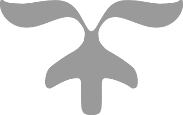 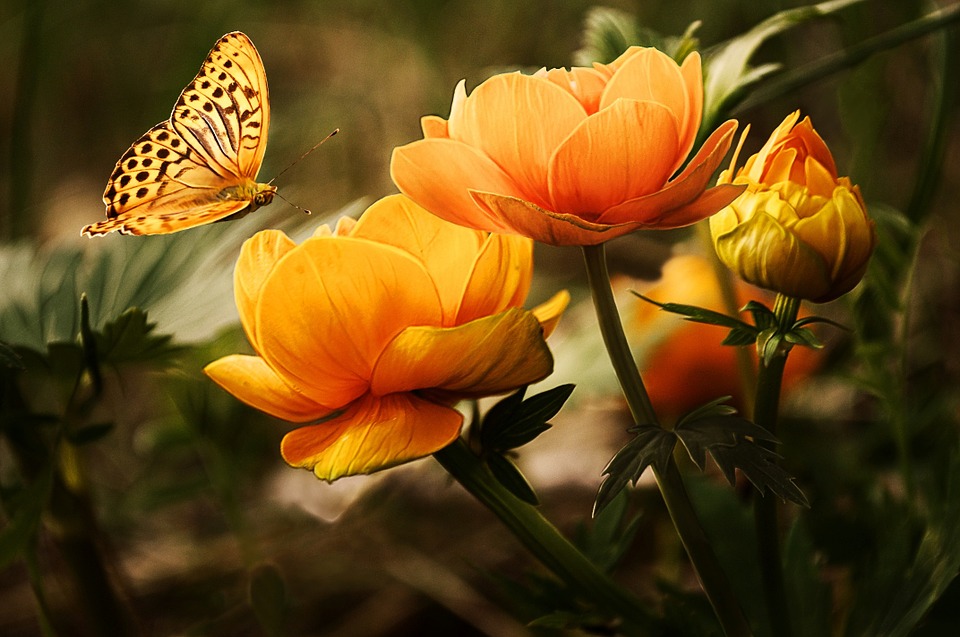 Aurinkoista kesäaikaa 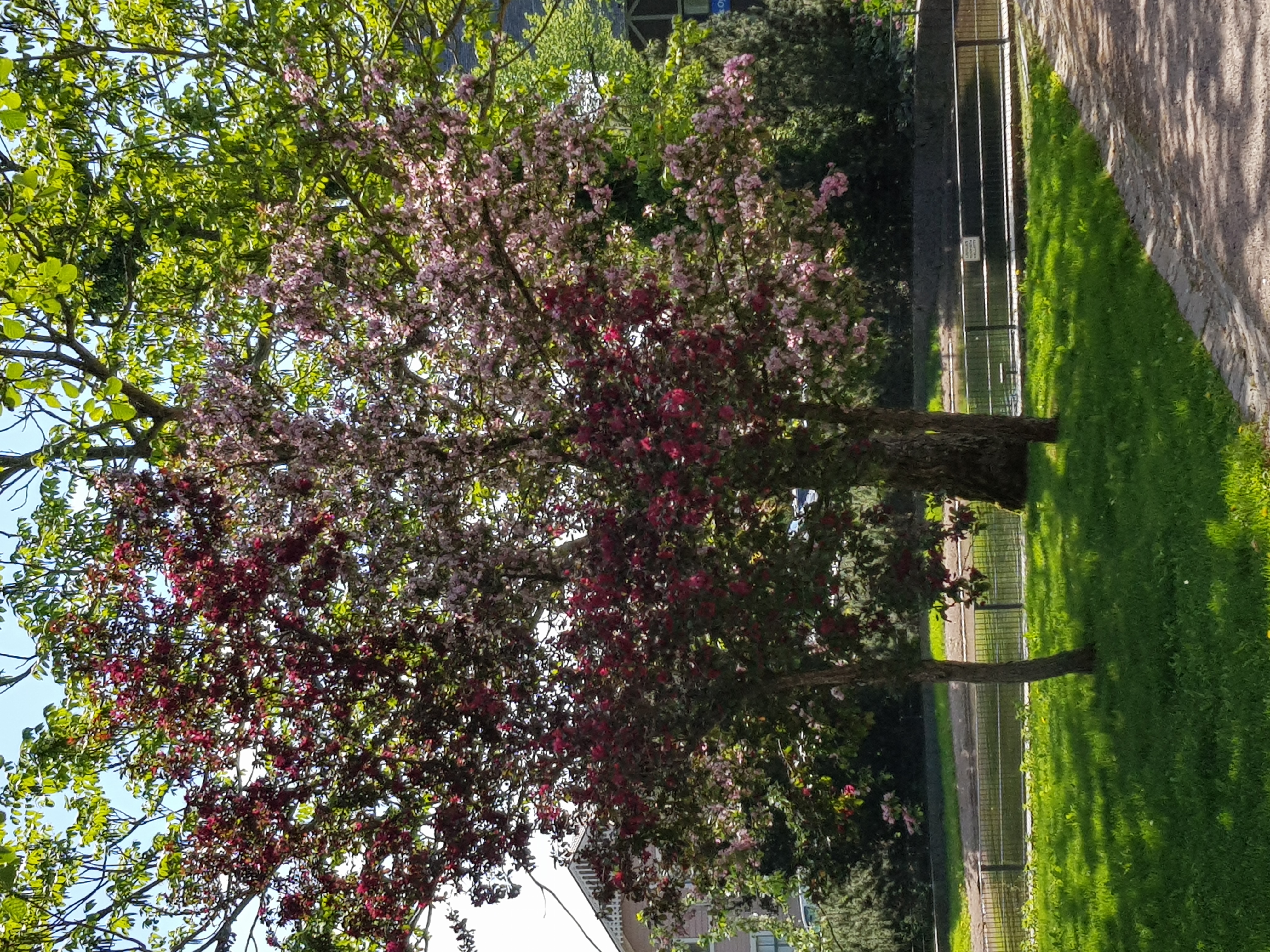 Tervehdys! Posti toi sinulle Mielikin kevätpörriäisen – pienen tietoiskun Mielikin lähiympäristöstä, sekä terveiset Mielikin toiminnasta. Kannen kuva on otettu viime keväänä tuosta naapurista Ankkalammin puistosta. Kauniisti kukkivat puut kuvassa. Mitenhän tänä keväänä käy? Mahtaako löytyä pölyttäjiä? Poloiset palelevat muutaman lämpimän päivän jälkeen räntäsateen ja pakkasviiman kourissa – nyt tarvittaisiin luonnolta lämpimämpää otetta, jotta saan syyskirjeeseen kuvan hedelmistä.Ympäristön huomioiminen ja näkeminen kertoo siitä, että mieli vastaanottaa asioita. Vieläpä, kun näkee asioissa kauneutta ja sävyjä voi ajatella olevansa hyvällä tolalla. Olen yllättynyt siitä, miten paljon Forssassa on puistoja ja kaunista kaiken betonin väliin puristuneena! Forssan julkisista taideteoksista ja muistomerkeistä löytyy luettelo netistä, Wikipediasta ja listan saat myös Mielikistä paperiversiona. Listassa on kerrottu teoksen nimi, sijaintipaikka, tekijä sekä teoksen paljastusvuosi. Uskoisin, että Mielikistä löytyy ystävä, jos toinenkin patsasteluun ja puistobongailuun.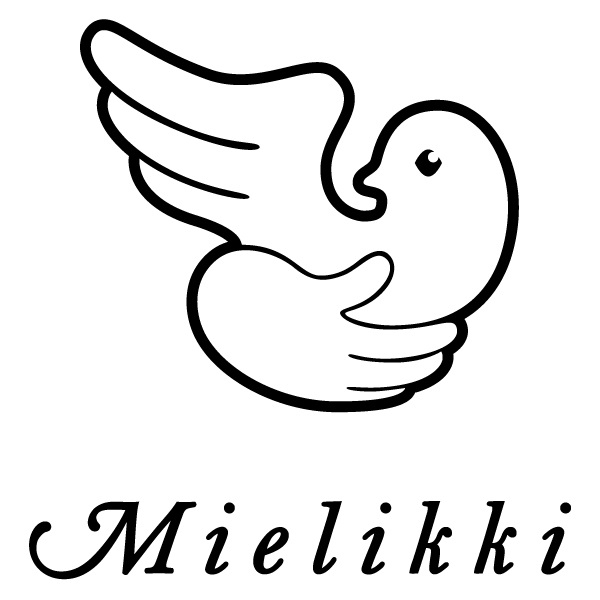 